.Alt: * I Miss You by Klymaxx (5:33 Album Version)S1 Nightclub basic with 1/2 turn right, Fallaway Diamond*Restart here on wall 11 (Album Version only)Restart here on wall 4 (both versions of song)S2 Forward Sweep, Cross, Side, Backward Sweep, Cross, Side, Rock, Recover, Rock RecoverS3: 1/2 turn left, Forward, Full turn right, Forward, Sway X3, Forward SweepS4 Cross, Back, Back, Cross, Back, Back, Rock Recover 1/2 Turn Left, Rock Back Recover StepContact: tjrc@hawaii.rr.comLast Update - 3 Oct. 2020I Miss You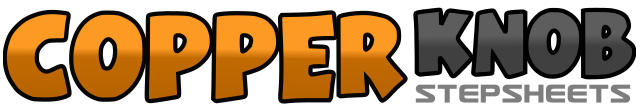 .......Count:32Wall:4Level:Easy Intermediate.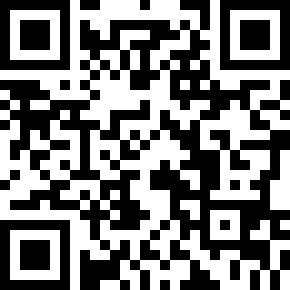 Choreographer:Jeffrey Callejo (USA) - November 2019Jeffrey Callejo (USA) - November 2019Jeffrey Callejo (USA) - November 2019Jeffrey Callejo (USA) - November 2019Jeffrey Callejo (USA) - November 2019.Music:I Miss You (Radio Edit) - KlymaxxI Miss You (Radio Edit) - KlymaxxI Miss You (Radio Edit) - KlymaxxI Miss You (Radio Edit) - KlymaxxI Miss You (Radio Edit) - Klymaxx........1-2&(1) Step Right to right side, (2) Rock Left behind right, (&) Recover on to Right3-4&(3) 1/4 turn right, step back on Left, (4) 1/4 turn right, step side on Right, (&) Cross Left over right and face (7:30)5-6&(5) Step forward on Right, (6) Step forward on Left, (&) Turn 1/8 left step Right to right side (6:00)7-8&(7) Turn 1/8 left step back on Left (5:30), (8) Step back on Right, (&) 1/8 turn left (3:00) step Left forward1-2&(1) Step Right forward sweeping left toe forward, (2) Cross Left over right, (&) Step Right to right side3-4&(3) Step Left back sweeping right toe backward, (4) Cross Right behind left, (&) Step Left to left side5-6&(5) Rock Right over left, (6) Recover back on Left, (&) Step Right to Right side7-8&(7) Rock Left over right, (8) Recover back on Right, (&) Step Left to left side1&2(1) Step forward Right, (&) Turn 1/2 left stepping Left next to right, (2) Step forward Right (as if to prep for a right turn)3&4(3) 1/4 turn right stepping Left to left side, (&) 1/2 turn right step Right to right side, (4) 1/4 right step left forward5-8(5) Face right corner and sway Right, (6) Sway Left, (7) Sway Right, (8) Face left wall and step Left forward sweeping right toe forward1&2(1) Cross Right over left, (&) Step back Left, (2) Step back Right3&4(3) Cross Left over right, (&) Step back Right, (4) Step back Left5&6(5) Rock back on Right, (&) Recover on Left, (6) 1/2 turn Left stepping back on Right7&8(7) Rock back on Left, (&) Recover on Right, (8) Step Left forward